มหาวิทยาลัยราชภัฏพระนคร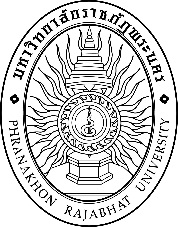 แบบแจ้งการทำวิจัยหรืองานสร้างสรรค์กับหน่วยงานอื่น หรือการทำวิจัยหรืองานสร้างสรรค์โดยทุนส่วนตัว-----------------------------------------------------------------------------------------------------------------------------------------------๑. ชื่อ-สกุล............................................................................	หน่วยงาน........................................................................๒. เรื่อง..................................................................................................................................................................................    .........................................................................................................................................................................................๓.  ทำวิจัยหรืองานสร้างสรรค์กับหน่วยงานอื่น (โปรดระบุ)		หน่วยงาน........................................................................................................................................................... ทำวิจัยหรืองานสร้างสรรค์โดยทุนส่วนตัว๔. วันที่เริ่มทำการวิจัยหรืองานสร้างสรรค์................................... ระยะเวลาโดยประมาณในการทำวิจัย.............................๕. นักวิจัยร่วม (ถ้ามี)	๕.๑ .................................................................................................................................................................................	๕.๒ .................................................................................................................................................................................	๕.๓ .................................................................................................................................................................................๖. สถานที่ทำการวิจัยหรืองานสร้างสรรค์.............................................................................................................................ในเวลาราชการ	นอกเวลาราชการ	ทั้งในและนอกเวลาราชการ๗. ขอบเขตงานวิจัยหรืองานสร้างสรรค์......................................................................................................................................................................................................................................................................................................................................................................................................................................................................................................................................................................................................................................................................................................................................................................................................................................................................................................................................................................................................................................................................................................................................................จึงได้แจ้งไว้เพื่อทราบลงชื่อ.................................................ผู้แจ้งการทำวิจัย(....................................................................)วันที่............เดือน..................................พ.ศ..............ประธานคณะกรรมการวิจัยประจำคณะฯ ................................................................ได้รับทราบและตรวจสอบความถูกต้องสมบูรณ์ของเอกสารแล้วลงชื่อ..........................................................................................(......................................................................................)วันที่............เดือน..................................พ.ศ..............